Activités régulières 2017-2018OUVERTES À TOUSLundiClub de marche 	9 h 30 à 10 h 30
(point de rencontre) au Vieux-Collège 
3e lundi hors St-JacquesJeux du soir	19 h 00 à 20 h 30 
Dards et autresMardiPratique de danse	9 h 30 à 10 h 30Cartes, bingo et autres	13 h 00 à 16 h 00Cours de danse	19 h 00 à 20 h 00MercrediViactive	9 h 15 à 10 h 30Quilles 	13 h 00
à compter du 30 aoûtJeudiArtisanats, ateliers variés	9 h 00 à 14 h 30Cours de danse	19 h 00 à 20 h 30VendrediChorale	9 h 00 à 11 h 00Whist militaire	19 h 00	St-Jacques (semaine 1)	St-Alexis (semaine 2)	Ste-Marie (semaine 3)	St-Liguori (semaine 4)Soirée de danse (semaine 4)	19 h 30Cours d’ordinateur ou tablette 
(selon la demande)Cours de mémoire (à confirmer)SEPTEMBREMardi 5	Cartes bingo	13 h 00Jeudi 7	Artisanat	9 h 00Vendredi 8	Whist St-Jacques	19 h 00Lundi 11	Club de marche	9 h 30	Jeux de soir	19 h 00Mardi 12	Cartes bingo	13 h 00Mercredi 13 et Jeudi 14	Jeux Fadoq à AlmaJeudi 14	Artisanat	9 h 00Vendredi 15	Chorale	9 h 00	Whist St-Alexis	19 h 00Samedi 16	Grande marche à St-DonatLundi 18	Marche hors St-Jacques	9 h 30	Jeux du soir	19 h 00Mardi 19	Dîner d’ouverture	11 h 30Mercredi 20	Début Viactive	9 h 15Jeudi 21	Artisanat	9 h 00Vendredi 22	Chorale	9 h 00	Whist Ste-Marie	19 h 00Lundi 25	Marche	9 h 30	Jeux du soir	19 h 00Mardi 26	Pratique de danse	9 h 30	Cartes bingo	13 h 00	Cours de danse	19 h 00Mercredi 27	Viactive	9 h 15Jeudi 28	Artisanat	9 h 00	Cours de danse	19 h 00Vendredi 29	Chorale	9 h 00	Whist St-Liguori	19 h 00OCTOBREMardi 3	Journée des ainés. Autobus 	gratuit. Dîner gratuit en 	échange d’un don. 
	Buffet des Continents.Vendredi 6	Whist St-Jacques	19 h 00Vendredi 13	Casino Guylaine Tanguay (30$)Vendredi 27	Soirée de danse	19 h 30Samedi 28/Dimanche 29	Salon des artisansMardi 24	Dîner on fête Halloween	(on se déguise)NOVEMBREVendredi 3	Whist St-Jacques	19 h 00Lundi 6	Journée santé 	Buffet des ContinentsMardi 14	Conférence (notaire)	10 h 30	Soupe et dessert	11 h 30	On apporte son sandwichDÉCEMBREVendredi 1	Whist St-Jacques	19 h 00Samedi 2	Souper de Noël	Samedi 16	Relâche pour les fêtesJANVIERMercredi 3	Viactive	9 h 15Vendredi 5	Chorale	9 h 00	Whist St-Jacques	19 h 00Lundi 8	Marche	9 h 30	Jeux du soir	19 h 00Mardi 9	Pratique de danse	9 h 30	Cartes, bingo	13 h 00	Cours de danse	19 h 00Jeudi 11	Artisanat	9 h 00	Cours de danse	19 h 00Mardi 16	Spécial Nouvel An	14 h 00	et souperSamedi 20	Souper Vieux-Collège	17 h 30Vendredi 26	Soirée de danse	19 h 30FÉVRIERMercredi 7	Super bingo	19 h 30Mardi 13	Conférence	10 h 30	Dîner St-Valentin	11 h 30	(on porte du rose ou du rouge)Vendredi 23	Soirée de danse	19 h 30MARSVendredi 2	Whist St-Jacques	19 h 00Lundi 12	Voyage à l’Oratoire	Mardi 27	Dîner cabane à sucre	10 h 30Vendredi 30	Whist spécial 	19 h 00	St-Jacques	AVRILVendredi 6	Whist	19 h 00Dimanche 22	Spectacle Salle Hector-		Charland. Demain matin
	Montréal m’attendMardi 24	Souper	17 h 30	Assemblée générale	19 h 00MAIMardi 8 	Dîner fêtes des	11 h 30	pères et des mèresSpectacle de la chorale (à déterminer)Sortie d’été (à déterminer)IMPORTANTPOUR JOINDRE LE COMITÉ POUR :PAYER LES CARTES DE MEMBRESDONNER VOS NOMS POUR LES SORTIES OU DÎNERSPAYER LES ACTIVITÉS DU CLUBTÉLÉPHONEZ AU 450 839-3051 ET PRÉSENTEZ-VOUS AU LOCAL AUX HEURES DES ACTIVITÉS RÉGULIÈRES. 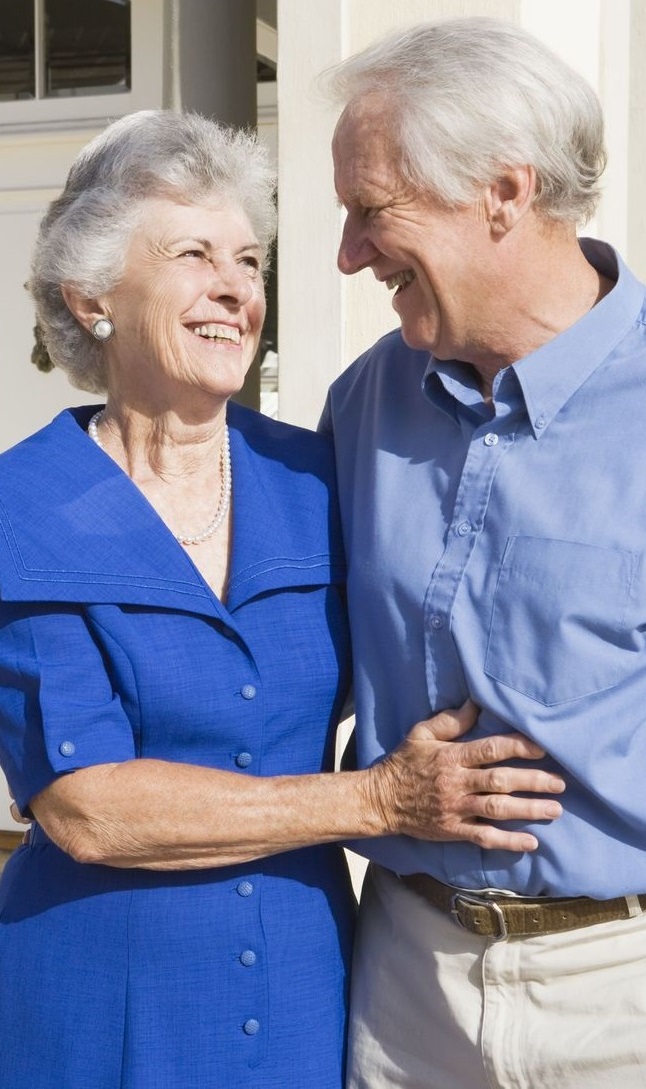 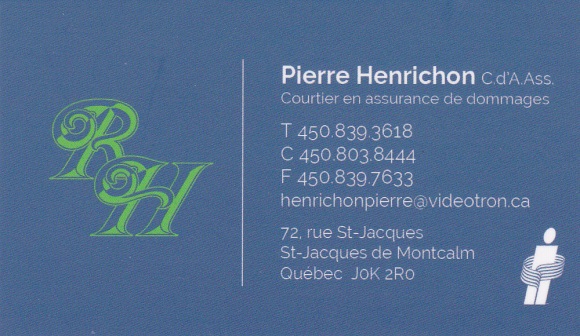 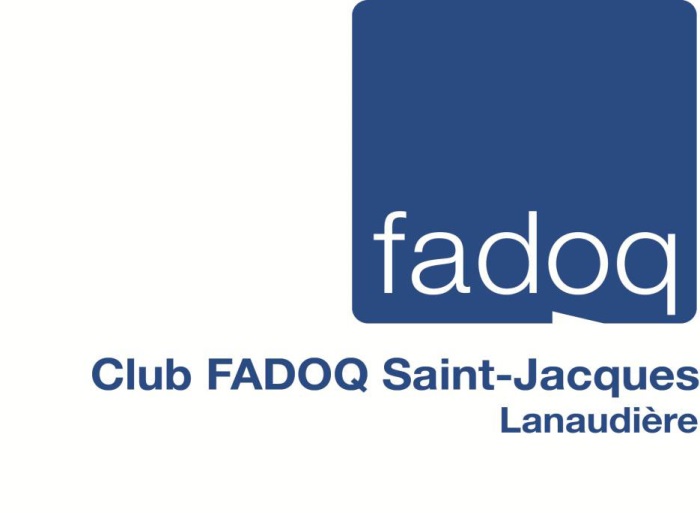 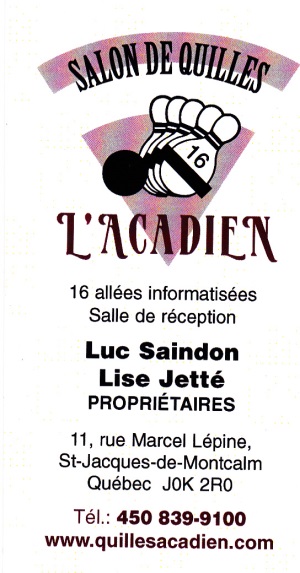 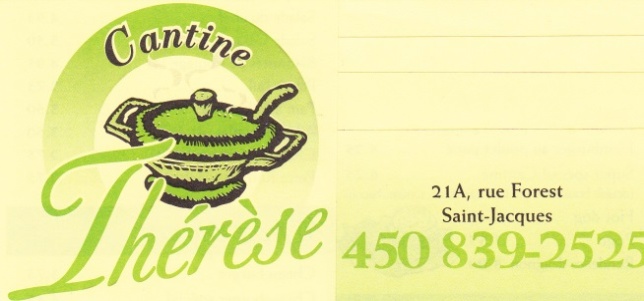 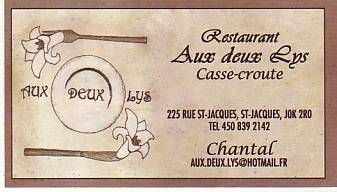 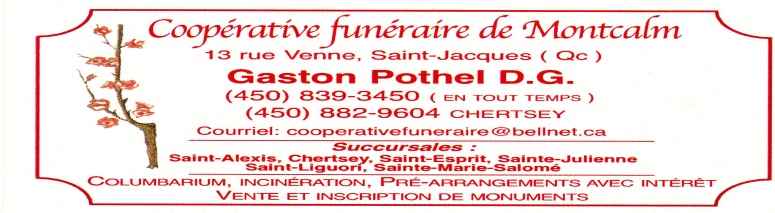 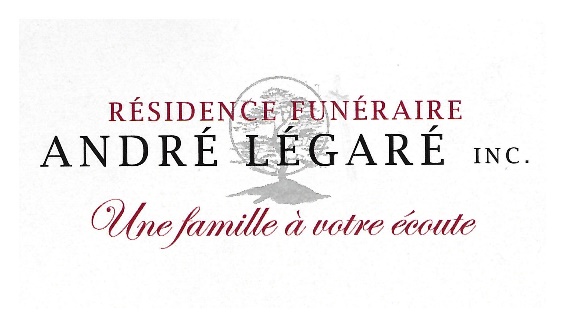 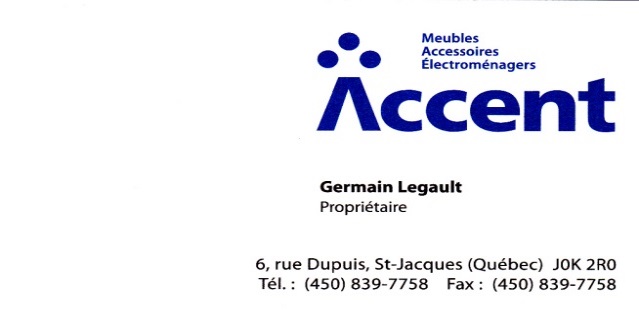 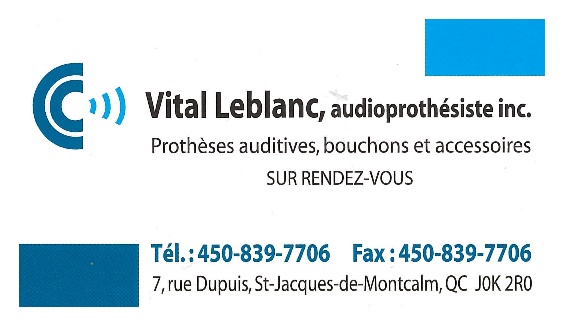 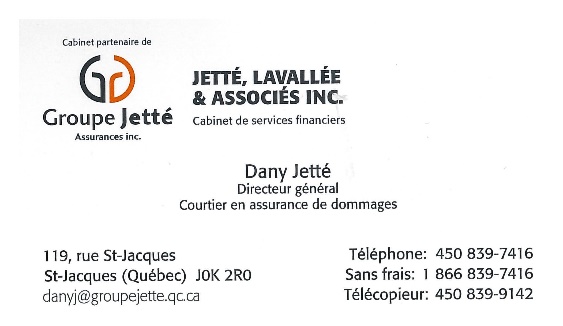 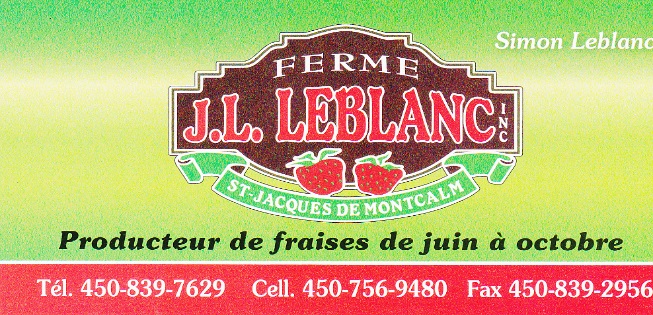 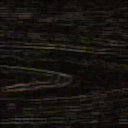 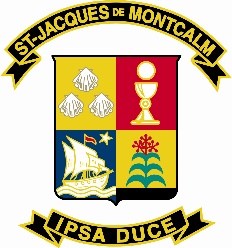 